Патриаршее обращение по случаю празднования Дня православной молодежи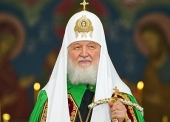 15 февраля 2024 г. 09:00Святейший Патриарх Московский и всея Руси Кирилл выступил с обращением по случаю празднования Дня православной молодежи.Дорогие братья и сестры!Сердечно поздравляю всех вас с сугубым торжеством: с праздником Сретения Господня, а также с Днем православной молодежи.Ныне Церковь прославляет принесение Богомладенца Иисуса во Иерусалимский храм и вспоминает Его встречу с праведным Симеоном и пророчицей Анной, в образе которых святые отцы традиционно видят олицетворение всех людей, от начала времен ожидавших прихода в мир Спасителя. В чем духовный смысл этого праздника? Вечный, но во человечестве юный Бог встречается с пресыщенным днями старцем, готовящимся к переходу в Вечность. Встречается, чтобы, как поется в кондаке праздника, руце Симеона благословить, якоже подобаше, предварив. Прежде Своего выхода на служение людям Христос благословляет праведного старца, даруя ему отпущение из жизни временной и обновляя надеждой на чаемое вечное спасение.Вы наверняка слышали выражение, когда о ком-то говорят, что у него «молодая душа». Но разве может душа стареть? Разве на нее распространяются законы физического мира? Да, душа стареет, но этих морщинок не видно глазу. Она дряхлеет тогда, когда теряет вечные смыслы бытия и утрачивает связь с Богом. Тогда человек вне зависимости от возраста чувствует душевную усталость и внутреннюю пустоту, которую не заполнить никакими внешними развлечениями и впечатлениями.Без Бога все юное и по земным меркам молодое становится старым и духовно немощным. И напротив — в Боге человек обретает истинный смысл и волю к жизни, находит свое предназначение и начинает по-настоящему познавать себя. Ветхое земное обновляется лишь юной Небесной вечностью. К такому преображению непреходящему, духовному — к жизни нестареемой — все мы призваны стремиться.Хотел бы пожелать каждому — и особенно нашим молодым братьям и сестрам во Христе — никогда не терять духовной бодрости и дорожить личными отношениями с Господом, поддерживая их поучением в слове Божием, исполнением евангельских заповедей и прежде всего — участием в спасительных Таинствах Церкви.Благословение Господа Иисуса Христа, Свободителя душ наших, дарующего нам воскресение (тропарь Сретения), да пребывает со всеми вами.+КИРИЛЛ, ПАТРИАРХ МОСКОВСКИЙ И ВСЕЯ РУСИ